Samata-Gowa, 31 Agustus 2017Dosen PengampuRafiqa, S.Si., M.Pd.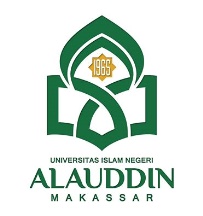 UNIVERSITAS ISLAM NEGERI ALAUDDIN MAKASSARFAKULTAS TARBIYAH DAN KEGURUANPROGRAM STUDI PENDIDIKAN FISIKAUNIVERSITAS ISLAM NEGERI ALAUDDIN MAKASSARFAKULTAS TARBIYAH DAN KEGURUANPROGRAM STUDI PENDIDIKAN FISIKAUNIVERSITAS ISLAM NEGERI ALAUDDIN MAKASSARFAKULTAS TARBIYAH DAN KEGURUANPROGRAM STUDI PENDIDIKAN FISIKAUNIVERSITAS ISLAM NEGERI ALAUDDIN MAKASSARFAKULTAS TARBIYAH DAN KEGURUANPROGRAM STUDI PENDIDIKAN FISIKAUNIVERSITAS ISLAM NEGERI ALAUDDIN MAKASSARFAKULTAS TARBIYAH DAN KEGURUANPROGRAM STUDI PENDIDIKAN FISIKAUNIVERSITAS ISLAM NEGERI ALAUDDIN MAKASSARFAKULTAS TARBIYAH DAN KEGURUANPROGRAM STUDI PENDIDIKAN FISIKAUNIVERSITAS ISLAM NEGERI ALAUDDIN MAKASSARFAKULTAS TARBIYAH DAN KEGURUANPROGRAM STUDI PENDIDIKAN FISIKAUNIVERSITAS ISLAM NEGERI ALAUDDIN MAKASSARFAKULTAS TARBIYAH DAN KEGURUANPROGRAM STUDI PENDIDIKAN FISIKAUNIVERSITAS ISLAM NEGERI ALAUDDIN MAKASSARFAKULTAS TARBIYAH DAN KEGURUANPROGRAM STUDI PENDIDIKAN FISIKAUNIVERSITAS ISLAM NEGERI ALAUDDIN MAKASSARFAKULTAS TARBIYAH DAN KEGURUANPROGRAM STUDI PENDIDIKAN FISIKAUNIVERSITAS ISLAM NEGERI ALAUDDIN MAKASSARFAKULTAS TARBIYAH DAN KEGURUANPROGRAM STUDI PENDIDIKAN FISIKAUNIVERSITAS ISLAM NEGERI ALAUDDIN MAKASSARFAKULTAS TARBIYAH DAN KEGURUANPROGRAM STUDI PENDIDIKAN FISIKARENCANA PEMBELAJARAN SEMESTERRENCANA PEMBELAJARAN SEMESTERRENCANA PEMBELAJARAN SEMESTERRENCANA PEMBELAJARAN SEMESTERRENCANA PEMBELAJARAN SEMESTERRENCANA PEMBELAJARAN SEMESTERRENCANA PEMBELAJARAN SEMESTERRENCANA PEMBELAJARAN SEMESTERRENCANA PEMBELAJARAN SEMESTERRENCANA PEMBELAJARAN SEMESTERRENCANA PEMBELAJARAN SEMESTERRENCANA PEMBELAJARAN SEMESTERRENCANA PEMBELAJARAN SEMESTERRENCANA PEMBELAJARAN SEMESTERMata KuliahMata KuliahMata KuliahKodeKodeKodeRumpun Mata KuliahRumpun Mata KuliahRumpun Mata KuliahBobot (SKS)SemesterSemesterTgl PenyusunanTgl PenyusunanKapita SelektaKapita SelektaKapita SelektaPFS3345PFS3345PFS3345Pendidikan FisikaPendidikan FisikaPendidikan Fisika3 SKSIII (Tiga)III (Tiga)31 Agustus 201731 Agustus 2017OTORISASIOTORISASIOTORISASIDosen PengampuDosen PengampuDosen PengampuDosen PengampuKoordinator RMKKoordinator RMKKoordinator RMKKetua ProdiKetua ProdiKetua ProdiKetua ProdiOTORISASIOTORISASIOTORISASIRafiqah, S.Si., M.PdRafiqah, S.Si., M.PdRafiqah, S.Si., M.PdRafiqah, S.Si., M.PdDrs. Muh. Yusuf Hidayat, M.Pd Drs. Muh. Yusuf Hidayat, M.Pd Drs. Muh. Yusuf Hidayat, M.Pd Dr. H. Muhammad Qaddafi, M.Si.Dr. H. Muhammad Qaddafi, M.Si.Dr. H. Muhammad Qaddafi, M.Si.Dr. H. Muhammad Qaddafi, M.Si.Capaian Pembelajaran (CP)Capaian Pembelajaran (CP)Capaian Pembelajaran (CP)CPL PRODICPL PRODICPL PRODICPL PRODICPL PRODICPL PRODICPL PRODICPL PRODICPL PRODICPL PRODICPL PRODICapaian Pembelajaran (CP)Capaian Pembelajaran (CP)Capaian Pembelajaran (CP)Setelah mengikuti mata kuliah ini maka mahasiswa mampu:Menguasai substansi materi, struktur, konsep, dan pola piker keilmuan fisika dan pendidikan fisika di sekolah/madrasah.Setelah mengikuti mata kuliah ini maka mahasiswa mampu:Menguasai substansi materi, struktur, konsep, dan pola piker keilmuan fisika dan pendidikan fisika di sekolah/madrasah.Setelah mengikuti mata kuliah ini maka mahasiswa mampu:Menguasai substansi materi, struktur, konsep, dan pola piker keilmuan fisika dan pendidikan fisika di sekolah/madrasah.Setelah mengikuti mata kuliah ini maka mahasiswa mampu:Menguasai substansi materi, struktur, konsep, dan pola piker keilmuan fisika dan pendidikan fisika di sekolah/madrasah.Setelah mengikuti mata kuliah ini maka mahasiswa mampu:Menguasai substansi materi, struktur, konsep, dan pola piker keilmuan fisika dan pendidikan fisika di sekolah/madrasah.Setelah mengikuti mata kuliah ini maka mahasiswa mampu:Menguasai substansi materi, struktur, konsep, dan pola piker keilmuan fisika dan pendidikan fisika di sekolah/madrasah.Setelah mengikuti mata kuliah ini maka mahasiswa mampu:Menguasai substansi materi, struktur, konsep, dan pola piker keilmuan fisika dan pendidikan fisika di sekolah/madrasah.Setelah mengikuti mata kuliah ini maka mahasiswa mampu:Menguasai substansi materi, struktur, konsep, dan pola piker keilmuan fisika dan pendidikan fisika di sekolah/madrasah.Setelah mengikuti mata kuliah ini maka mahasiswa mampu:Menguasai substansi materi, struktur, konsep, dan pola piker keilmuan fisika dan pendidikan fisika di sekolah/madrasah.Setelah mengikuti mata kuliah ini maka mahasiswa mampu:Menguasai substansi materi, struktur, konsep, dan pola piker keilmuan fisika dan pendidikan fisika di sekolah/madrasah.Capaian Pembelajaran (CP)Capaian Pembelajaran (CP)Capaian Pembelajaran (CP)CP MKCP MKCP MKCP MKCP MKCP MKCP MKCP MKCP MKCP MKCP MKCapaian Pembelajaran (CP)Capaian Pembelajaran (CP)Capaian Pembelajaran (CP)1Memahami secara utuh rasional dan elemen perubahan Kurikulum 2013Memahami secara utuh rasional dan elemen perubahan Kurikulum 2013Memahami secara utuh rasional dan elemen perubahan Kurikulum 2013Memahami secara utuh rasional dan elemen perubahan Kurikulum 2013Memahami secara utuh rasional dan elemen perubahan Kurikulum 2013Memahami secara utuh rasional dan elemen perubahan Kurikulum 2013Memahami secara utuh rasional dan elemen perubahan Kurikulum 2013Memahami secara utuh rasional dan elemen perubahan Kurikulum 2013Memahami secara utuh rasional dan elemen perubahan Kurikulum 2013Memahami secara utuh rasional dan elemen perubahan Kurikulum 2013Capaian Pembelajaran (CP)Capaian Pembelajaran (CP)Capaian Pembelajaran (CP)2Menguasai konsep, prinsip dan teori Memahami konsep pendekatan saintifik dan penilaian autentikMenguasai konsep, prinsip dan teori Memahami konsep pendekatan saintifik dan penilaian autentikMenguasai konsep, prinsip dan teori Memahami konsep pendekatan saintifik dan penilaian autentikMenguasai konsep, prinsip dan teori Memahami konsep pendekatan saintifik dan penilaian autentikMenguasai konsep, prinsip dan teori Memahami konsep pendekatan saintifik dan penilaian autentikMenguasai konsep, prinsip dan teori Memahami konsep pendekatan saintifik dan penilaian autentikMenguasai konsep, prinsip dan teori Memahami konsep pendekatan saintifik dan penilaian autentikMenguasai konsep, prinsip dan teori Memahami konsep pendekatan saintifik dan penilaian autentikMenguasai konsep, prinsip dan teori Memahami konsep pendekatan saintifik dan penilaian autentikMenguasai konsep, prinsip dan teori Memahami konsep pendekatan saintifik dan penilaian autentikCapaian Pembelajaran (CP)Capaian Pembelajaran (CP)Capaian Pembelajaran (CP)3Memahami standar kompetensi lulusan, kompetensi inti, kompetensi dasar dan indikator pencapaian kompetensi dalam perancangan pembelajaran.Memahami standar kompetensi lulusan, kompetensi inti, kompetensi dasar dan indikator pencapaian kompetensi dalam perancangan pembelajaran.Memahami standar kompetensi lulusan, kompetensi inti, kompetensi dasar dan indikator pencapaian kompetensi dalam perancangan pembelajaran.Memahami standar kompetensi lulusan, kompetensi inti, kompetensi dasar dan indikator pencapaian kompetensi dalam perancangan pembelajaran.Memahami standar kompetensi lulusan, kompetensi inti, kompetensi dasar dan indikator pencapaian kompetensi dalam perancangan pembelajaran.Memahami standar kompetensi lulusan, kompetensi inti, kompetensi dasar dan indikator pencapaian kompetensi dalam perancangan pembelajaran.Memahami standar kompetensi lulusan, kompetensi inti, kompetensi dasar dan indikator pencapaian kompetensi dalam perancangan pembelajaran.Memahami standar kompetensi lulusan, kompetensi inti, kompetensi dasar dan indikator pencapaian kompetensi dalam perancangan pembelajaran.Memahami standar kompetensi lulusan, kompetensi inti, kompetensi dasar dan indikator pencapaian kompetensi dalam perancangan pembelajaran.Memahami standar kompetensi lulusan, kompetensi inti, kompetensi dasar dan indikator pencapaian kompetensi dalam perancangan pembelajaran.Capaian Pembelajaran (CP)Capaian Pembelajaran (CP)Capaian Pembelajaran (CP)4Mampu merancang Program Tahunan dan Program Semester.Mampu merancang Program Tahunan dan Program Semester.Mampu merancang Program Tahunan dan Program Semester.Mampu merancang Program Tahunan dan Program Semester.Mampu merancang Program Tahunan dan Program Semester.Mampu merancang Program Tahunan dan Program Semester.Mampu merancang Program Tahunan dan Program Semester.Mampu merancang Program Tahunan dan Program Semester.Mampu merancang Program Tahunan dan Program Semester.Mampu merancang Program Tahunan dan Program Semester.Capaian Pembelajaran (CP)Capaian Pembelajaran (CP)Capaian Pembelajaran (CP)5Memahami penerapan pendekatan saintifik pada pembelajaran.Memahami penerapan pendekatan saintifik pada pembelajaran.Memahami penerapan pendekatan saintifik pada pembelajaran.Memahami penerapan pendekatan saintifik pada pembelajaran.Memahami penerapan pendekatan saintifik pada pembelajaran.Memahami penerapan pendekatan saintifik pada pembelajaran.Memahami penerapan pendekatan saintifik pada pembelajaran.Memahami penerapan pendekatan saintifik pada pembelajaran.Memahami penerapan pendekatan saintifik pada pembelajaran.Memahami penerapan pendekatan saintifik pada pembelajaran.Capaian Pembelajaran (CP)Capaian Pembelajaran (CP)Capaian Pembelajaran (CP)6Memahami model Project Based Learning, Problem Based Learning, dan Discovery Learning pada pembelajaranMemahami model Project Based Learning, Problem Based Learning, dan Discovery Learning pada pembelajaranMemahami model Project Based Learning, Problem Based Learning, dan Discovery Learning pada pembelajaranMemahami model Project Based Learning, Problem Based Learning, dan Discovery Learning pada pembelajaranMemahami model Project Based Learning, Problem Based Learning, dan Discovery Learning pada pembelajaranMemahami model Project Based Learning, Problem Based Learning, dan Discovery Learning pada pembelajaranMemahami model Project Based Learning, Problem Based Learning, dan Discovery Learning pada pembelajaranMemahami model Project Based Learning, Problem Based Learning, dan Discovery Learning pada pembelajaranMemahami model Project Based Learning, Problem Based Learning, dan Discovery Learning pada pembelajaranMemahami model Project Based Learning, Problem Based Learning, dan Discovery Learning pada pembelajaranCapaian Pembelajaran (CP)Capaian Pembelajaran (CP)Capaian Pembelajaran (CP)7Merancang instrumen penilaian sikap, pengetahuan dan keterampilanMerancang instrumen penilaian sikap, pengetahuan dan keterampilanMerancang instrumen penilaian sikap, pengetahuan dan keterampilanMerancang instrumen penilaian sikap, pengetahuan dan keterampilanMerancang instrumen penilaian sikap, pengetahuan dan keterampilanMerancang instrumen penilaian sikap, pengetahuan dan keterampilanMerancang instrumen penilaian sikap, pengetahuan dan keterampilanMerancang instrumen penilaian sikap, pengetahuan dan keterampilanMerancang instrumen penilaian sikap, pengetahuan dan keterampilanMerancang instrumen penilaian sikap, pengetahuan dan keterampilanCapaian Pembelajaran (CP)Capaian Pembelajaran (CP)Capaian Pembelajaran (CP)8Menyusun RPP yang menerapkan pendekatan saintifik sesuai model belajar yang relevan dengan mempertimbangkan karakteristik peserta didik baik dari aspek fisik, moral, sosial, kultural, emosional, maupun intelektual.Menyusun RPP yang menerapkan pendekatan saintifik sesuai model belajar yang relevan dengan mempertimbangkan karakteristik peserta didik baik dari aspek fisik, moral, sosial, kultural, emosional, maupun intelektual.Menyusun RPP yang menerapkan pendekatan saintifik sesuai model belajar yang relevan dengan mempertimbangkan karakteristik peserta didik baik dari aspek fisik, moral, sosial, kultural, emosional, maupun intelektual.Menyusun RPP yang menerapkan pendekatan saintifik sesuai model belajar yang relevan dengan mempertimbangkan karakteristik peserta didik baik dari aspek fisik, moral, sosial, kultural, emosional, maupun intelektual.Menyusun RPP yang menerapkan pendekatan saintifik sesuai model belajar yang relevan dengan mempertimbangkan karakteristik peserta didik baik dari aspek fisik, moral, sosial, kultural, emosional, maupun intelektual.Menyusun RPP yang menerapkan pendekatan saintifik sesuai model belajar yang relevan dengan mempertimbangkan karakteristik peserta didik baik dari aspek fisik, moral, sosial, kultural, emosional, maupun intelektual.Menyusun RPP yang menerapkan pendekatan saintifik sesuai model belajar yang relevan dengan mempertimbangkan karakteristik peserta didik baik dari aspek fisik, moral, sosial, kultural, emosional, maupun intelektual.Menyusun RPP yang menerapkan pendekatan saintifik sesuai model belajar yang relevan dengan mempertimbangkan karakteristik peserta didik baik dari aspek fisik, moral, sosial, kultural, emosional, maupun intelektual.Menyusun RPP yang menerapkan pendekatan saintifik sesuai model belajar yang relevan dengan mempertimbangkan karakteristik peserta didik baik dari aspek fisik, moral, sosial, kultural, emosional, maupun intelektual.Menyusun RPP yang menerapkan pendekatan saintifik sesuai model belajar yang relevan dengan mempertimbangkan karakteristik peserta didik baik dari aspek fisik, moral, sosial, kultural, emosional, maupun intelektual.Capaian Pembelajaran (CP)Capaian Pembelajaran (CP)Capaian Pembelajaran (CP)9Memahami pengolahan dan pelaporan penilaian hasil belajarMemahami pengolahan dan pelaporan penilaian hasil belajarMemahami pengolahan dan pelaporan penilaian hasil belajarMemahami pengolahan dan pelaporan penilaian hasil belajarMemahami pengolahan dan pelaporan penilaian hasil belajarMemahami pengolahan dan pelaporan penilaian hasil belajarMemahami pengolahan dan pelaporan penilaian hasil belajarMemahami pengolahan dan pelaporan penilaian hasil belajarMemahami pengolahan dan pelaporan penilaian hasil belajarMemahami pengolahan dan pelaporan penilaian hasil belajarDeskripsi Singkat MKDeskripsi Singkat MKDeskripsi Singkat MKMatakuliah ini merupakan matakuliah komponen utama yang wajib diikuti oleh semua mahasiswa jurusan Pendidikan Fisika. Matakuliah ini memuat 2 bagian penting yakni (1) Konsep dan kurilum 2013 Fisika sekola dan (2) Perencanaan Pembelajaran, Bagian I terkait Konsep dan kurilum 2013 Fisika sekolah terdiri atas Rasional elemen kuikulum 2013, pendekatan pembelajaran saintifik dan Sebaran SKL, KI, KD dan Indikator pembejaran, Bagian II Perencanaan Pembejaran Terdiri atas Perangkat Kurikulum, Penyusnan RPP, dan Pelaporan Hasil Belajar. Mata kuliah ini bertujuan untuk memberi wawasan kepada mahasiswa tentang konsep Pembelajaran Fisika di Sekolah Menengah Atas/Madrsah.Matakuliah ini merupakan matakuliah komponen utama yang wajib diikuti oleh semua mahasiswa jurusan Pendidikan Fisika. Matakuliah ini memuat 2 bagian penting yakni (1) Konsep dan kurilum 2013 Fisika sekola dan (2) Perencanaan Pembelajaran, Bagian I terkait Konsep dan kurilum 2013 Fisika sekolah terdiri atas Rasional elemen kuikulum 2013, pendekatan pembelajaran saintifik dan Sebaran SKL, KI, KD dan Indikator pembejaran, Bagian II Perencanaan Pembejaran Terdiri atas Perangkat Kurikulum, Penyusnan RPP, dan Pelaporan Hasil Belajar. Mata kuliah ini bertujuan untuk memberi wawasan kepada mahasiswa tentang konsep Pembelajaran Fisika di Sekolah Menengah Atas/Madrsah.Matakuliah ini merupakan matakuliah komponen utama yang wajib diikuti oleh semua mahasiswa jurusan Pendidikan Fisika. Matakuliah ini memuat 2 bagian penting yakni (1) Konsep dan kurilum 2013 Fisika sekola dan (2) Perencanaan Pembelajaran, Bagian I terkait Konsep dan kurilum 2013 Fisika sekolah terdiri atas Rasional elemen kuikulum 2013, pendekatan pembelajaran saintifik dan Sebaran SKL, KI, KD dan Indikator pembejaran, Bagian II Perencanaan Pembejaran Terdiri atas Perangkat Kurikulum, Penyusnan RPP, dan Pelaporan Hasil Belajar. Mata kuliah ini bertujuan untuk memberi wawasan kepada mahasiswa tentang konsep Pembelajaran Fisika di Sekolah Menengah Atas/Madrsah.Matakuliah ini merupakan matakuliah komponen utama yang wajib diikuti oleh semua mahasiswa jurusan Pendidikan Fisika. Matakuliah ini memuat 2 bagian penting yakni (1) Konsep dan kurilum 2013 Fisika sekola dan (2) Perencanaan Pembelajaran, Bagian I terkait Konsep dan kurilum 2013 Fisika sekolah terdiri atas Rasional elemen kuikulum 2013, pendekatan pembelajaran saintifik dan Sebaran SKL, KI, KD dan Indikator pembejaran, Bagian II Perencanaan Pembejaran Terdiri atas Perangkat Kurikulum, Penyusnan RPP, dan Pelaporan Hasil Belajar. Mata kuliah ini bertujuan untuk memberi wawasan kepada mahasiswa tentang konsep Pembelajaran Fisika di Sekolah Menengah Atas/Madrsah.Matakuliah ini merupakan matakuliah komponen utama yang wajib diikuti oleh semua mahasiswa jurusan Pendidikan Fisika. Matakuliah ini memuat 2 bagian penting yakni (1) Konsep dan kurilum 2013 Fisika sekola dan (2) Perencanaan Pembelajaran, Bagian I terkait Konsep dan kurilum 2013 Fisika sekolah terdiri atas Rasional elemen kuikulum 2013, pendekatan pembelajaran saintifik dan Sebaran SKL, KI, KD dan Indikator pembejaran, Bagian II Perencanaan Pembejaran Terdiri atas Perangkat Kurikulum, Penyusnan RPP, dan Pelaporan Hasil Belajar. Mata kuliah ini bertujuan untuk memberi wawasan kepada mahasiswa tentang konsep Pembelajaran Fisika di Sekolah Menengah Atas/Madrsah.Matakuliah ini merupakan matakuliah komponen utama yang wajib diikuti oleh semua mahasiswa jurusan Pendidikan Fisika. Matakuliah ini memuat 2 bagian penting yakni (1) Konsep dan kurilum 2013 Fisika sekola dan (2) Perencanaan Pembelajaran, Bagian I terkait Konsep dan kurilum 2013 Fisika sekolah terdiri atas Rasional elemen kuikulum 2013, pendekatan pembelajaran saintifik dan Sebaran SKL, KI, KD dan Indikator pembejaran, Bagian II Perencanaan Pembejaran Terdiri atas Perangkat Kurikulum, Penyusnan RPP, dan Pelaporan Hasil Belajar. Mata kuliah ini bertujuan untuk memberi wawasan kepada mahasiswa tentang konsep Pembelajaran Fisika di Sekolah Menengah Atas/Madrsah.Matakuliah ini merupakan matakuliah komponen utama yang wajib diikuti oleh semua mahasiswa jurusan Pendidikan Fisika. Matakuliah ini memuat 2 bagian penting yakni (1) Konsep dan kurilum 2013 Fisika sekola dan (2) Perencanaan Pembelajaran, Bagian I terkait Konsep dan kurilum 2013 Fisika sekolah terdiri atas Rasional elemen kuikulum 2013, pendekatan pembelajaran saintifik dan Sebaran SKL, KI, KD dan Indikator pembejaran, Bagian II Perencanaan Pembejaran Terdiri atas Perangkat Kurikulum, Penyusnan RPP, dan Pelaporan Hasil Belajar. Mata kuliah ini bertujuan untuk memberi wawasan kepada mahasiswa tentang konsep Pembelajaran Fisika di Sekolah Menengah Atas/Madrsah.Matakuliah ini merupakan matakuliah komponen utama yang wajib diikuti oleh semua mahasiswa jurusan Pendidikan Fisika. Matakuliah ini memuat 2 bagian penting yakni (1) Konsep dan kurilum 2013 Fisika sekola dan (2) Perencanaan Pembelajaran, Bagian I terkait Konsep dan kurilum 2013 Fisika sekolah terdiri atas Rasional elemen kuikulum 2013, pendekatan pembelajaran saintifik dan Sebaran SKL, KI, KD dan Indikator pembejaran, Bagian II Perencanaan Pembejaran Terdiri atas Perangkat Kurikulum, Penyusnan RPP, dan Pelaporan Hasil Belajar. Mata kuliah ini bertujuan untuk memberi wawasan kepada mahasiswa tentang konsep Pembelajaran Fisika di Sekolah Menengah Atas/Madrsah.Matakuliah ini merupakan matakuliah komponen utama yang wajib diikuti oleh semua mahasiswa jurusan Pendidikan Fisika. Matakuliah ini memuat 2 bagian penting yakni (1) Konsep dan kurilum 2013 Fisika sekola dan (2) Perencanaan Pembelajaran, Bagian I terkait Konsep dan kurilum 2013 Fisika sekolah terdiri atas Rasional elemen kuikulum 2013, pendekatan pembelajaran saintifik dan Sebaran SKL, KI, KD dan Indikator pembejaran, Bagian II Perencanaan Pembejaran Terdiri atas Perangkat Kurikulum, Penyusnan RPP, dan Pelaporan Hasil Belajar. Mata kuliah ini bertujuan untuk memberi wawasan kepada mahasiswa tentang konsep Pembelajaran Fisika di Sekolah Menengah Atas/Madrsah.Matakuliah ini merupakan matakuliah komponen utama yang wajib diikuti oleh semua mahasiswa jurusan Pendidikan Fisika. Matakuliah ini memuat 2 bagian penting yakni (1) Konsep dan kurilum 2013 Fisika sekola dan (2) Perencanaan Pembelajaran, Bagian I terkait Konsep dan kurilum 2013 Fisika sekolah terdiri atas Rasional elemen kuikulum 2013, pendekatan pembelajaran saintifik dan Sebaran SKL, KI, KD dan Indikator pembejaran, Bagian II Perencanaan Pembejaran Terdiri atas Perangkat Kurikulum, Penyusnan RPP, dan Pelaporan Hasil Belajar. Mata kuliah ini bertujuan untuk memberi wawasan kepada mahasiswa tentang konsep Pembelajaran Fisika di Sekolah Menengah Atas/Madrsah.Matakuliah ini merupakan matakuliah komponen utama yang wajib diikuti oleh semua mahasiswa jurusan Pendidikan Fisika. Matakuliah ini memuat 2 bagian penting yakni (1) Konsep dan kurilum 2013 Fisika sekola dan (2) Perencanaan Pembelajaran, Bagian I terkait Konsep dan kurilum 2013 Fisika sekolah terdiri atas Rasional elemen kuikulum 2013, pendekatan pembelajaran saintifik dan Sebaran SKL, KI, KD dan Indikator pembejaran, Bagian II Perencanaan Pembejaran Terdiri atas Perangkat Kurikulum, Penyusnan RPP, dan Pelaporan Hasil Belajar. Mata kuliah ini bertujuan untuk memberi wawasan kepada mahasiswa tentang konsep Pembelajaran Fisika di Sekolah Menengah Atas/Madrsah.Materi Pembelajaran/Pokok BahasanMateri Pembelajaran/Pokok BahasanMateri Pembelajaran/Pokok BahasanRasional Elemen Peruubahan Kurikulum 2013Rasional Elemen Peruubahan Kurikulum 2013Rasional Elemen Peruubahan Kurikulum 2013Rasional Elemen Peruubahan Kurikulum 2013Rasional Elemen Peruubahan Kurikulum 2013Rasional Elemen Peruubahan Kurikulum 2013Rasional Elemen Peruubahan Kurikulum 2013Rasional Elemen Peruubahan Kurikulum 2013Rasional Elemen Peruubahan Kurikulum 2013Rasional Elemen Peruubahan Kurikulum 2013Rasional Elemen Peruubahan Kurikulum 2013Materi Pembelajaran/Pokok BahasanMateri Pembelajaran/Pokok BahasanMateri Pembelajaran/Pokok BahasanPendekatan saintifikPendekatan saintifikPendekatan saintifikPendekatan saintifikPendekatan saintifikPendekatan saintifikPendekatan saintifikPendekatan saintifikPendekatan saintifikPendekatan saintifikPendekatan saintifikMateri Pembelajaran/Pokok BahasanMateri Pembelajaran/Pokok BahasanMateri Pembelajaran/Pokok BahasanSebaran SKL, KI, KD dan Indikator Pembelajarn FisikaSebaran SKL, KI, KD dan Indikator Pembelajarn FisikaSebaran SKL, KI, KD dan Indikator Pembelajarn FisikaSebaran SKL, KI, KD dan Indikator Pembelajarn FisikaSebaran SKL, KI, KD dan Indikator Pembelajarn FisikaSebaran SKL, KI, KD dan Indikator Pembelajarn FisikaSebaran SKL, KI, KD dan Indikator Pembelajarn FisikaSebaran SKL, KI, KD dan Indikator Pembelajarn FisikaSebaran SKL, KI, KD dan Indikator Pembelajarn FisikaSebaran SKL, KI, KD dan Indikator Pembelajarn FisikaSebaran SKL, KI, KD dan Indikator Pembelajarn FisikaMateri Pembelajaran/Pokok BahasanMateri Pembelajaran/Pokok BahasanMateri Pembelajaran/Pokok BahasanPerangkat Kurikulum 2013Perangkat Kurikulum 2013Perangkat Kurikulum 2013Perangkat Kurikulum 2013Perangkat Kurikulum 2013Perangkat Kurikulum 2013Perangkat Kurikulum 2013Perangkat Kurikulum 2013Perangkat Kurikulum 2013Perangkat Kurikulum 2013Perangkat Kurikulum 2013Materi Pembelajaran/Pokok BahasanMateri Pembelajaran/Pokok BahasanMateri Pembelajaran/Pokok BahasanPenyusunan RPP 2013Penyusunan RPP 2013Penyusunan RPP 2013Penyusunan RPP 2013Penyusunan RPP 2013Penyusunan RPP 2013Penyusunan RPP 2013Penyusunan RPP 2013Penyusunan RPP 2013Penyusunan RPP 2013Penyusunan RPP 2013Materi Pembelajaran/Pokok BahasanMateri Pembelajaran/Pokok BahasanMateri Pembelajaran/Pokok BahasanPelaporan Hasil BelajarPelaporan Hasil BelajarPelaporan Hasil BelajarPelaporan Hasil BelajarPelaporan Hasil BelajarPelaporan Hasil BelajarPelaporan Hasil BelajarPelaporan Hasil BelajarPelaporan Hasil BelajarPelaporan Hasil BelajarPelaporan Hasil BelajarDaftar PustakaDaftar PustakaDaftar PustakaDahar, RW., 1991. Teori-Teori Belajar. Penerbit Erlangga, JakartaDirektorat Pembinaan SMA, Ditjen Pendidikan Menegah. 2013. Model Penilaian Peserta Didik SMA. Jakarta: Kementrian Pendidikan dan KebudayaanKemdikbud. 2014. Permendikbud No. 59 Tahun 2014 tentang Kurikulum 2013 Sekolah Menengah Atas/Madrasah Aliyah. Jakarta: Kementrian Pendidikan dan KebudayaanKemdikbud. 2013. Permendikbud 64 tahun 2013 tentang Standar Isi Pendidikan Dasar dan Menengah. Jakarta: Kementrian Pendidikan dan KebudayaanNuryani_Rustaman. 2013. Assessment pendidikan IPA.Poppy K. Devi. 2010. Keterampilan Proses pada Pembelajaran IPA. Modul Program BERMUTU. Bandung: P4TK IPASyah, M., 1996. Psikologi Pendidikan Suatu Pendekatan Baru. PT Remaja Rosdakarya, BandungDahar, RW., 1991. Teori-Teori Belajar. Penerbit Erlangga, JakartaDirektorat Pembinaan SMA, Ditjen Pendidikan Menegah. 2013. Model Penilaian Peserta Didik SMA. Jakarta: Kementrian Pendidikan dan KebudayaanKemdikbud. 2014. Permendikbud No. 59 Tahun 2014 tentang Kurikulum 2013 Sekolah Menengah Atas/Madrasah Aliyah. Jakarta: Kementrian Pendidikan dan KebudayaanKemdikbud. 2013. Permendikbud 64 tahun 2013 tentang Standar Isi Pendidikan Dasar dan Menengah. Jakarta: Kementrian Pendidikan dan KebudayaanNuryani_Rustaman. 2013. Assessment pendidikan IPA.Poppy K. Devi. 2010. Keterampilan Proses pada Pembelajaran IPA. Modul Program BERMUTU. Bandung: P4TK IPASyah, M., 1996. Psikologi Pendidikan Suatu Pendekatan Baru. PT Remaja Rosdakarya, BandungDahar, RW., 1991. Teori-Teori Belajar. Penerbit Erlangga, JakartaDirektorat Pembinaan SMA, Ditjen Pendidikan Menegah. 2013. Model Penilaian Peserta Didik SMA. Jakarta: Kementrian Pendidikan dan KebudayaanKemdikbud. 2014. Permendikbud No. 59 Tahun 2014 tentang Kurikulum 2013 Sekolah Menengah Atas/Madrasah Aliyah. Jakarta: Kementrian Pendidikan dan KebudayaanKemdikbud. 2013. Permendikbud 64 tahun 2013 tentang Standar Isi Pendidikan Dasar dan Menengah. Jakarta: Kementrian Pendidikan dan KebudayaanNuryani_Rustaman. 2013. Assessment pendidikan IPA.Poppy K. Devi. 2010. Keterampilan Proses pada Pembelajaran IPA. Modul Program BERMUTU. Bandung: P4TK IPASyah, M., 1996. Psikologi Pendidikan Suatu Pendekatan Baru. PT Remaja Rosdakarya, BandungDahar, RW., 1991. Teori-Teori Belajar. Penerbit Erlangga, JakartaDirektorat Pembinaan SMA, Ditjen Pendidikan Menegah. 2013. Model Penilaian Peserta Didik SMA. Jakarta: Kementrian Pendidikan dan KebudayaanKemdikbud. 2014. Permendikbud No. 59 Tahun 2014 tentang Kurikulum 2013 Sekolah Menengah Atas/Madrasah Aliyah. Jakarta: Kementrian Pendidikan dan KebudayaanKemdikbud. 2013. Permendikbud 64 tahun 2013 tentang Standar Isi Pendidikan Dasar dan Menengah. Jakarta: Kementrian Pendidikan dan KebudayaanNuryani_Rustaman. 2013. Assessment pendidikan IPA.Poppy K. Devi. 2010. Keterampilan Proses pada Pembelajaran IPA. Modul Program BERMUTU. Bandung: P4TK IPASyah, M., 1996. Psikologi Pendidikan Suatu Pendekatan Baru. PT Remaja Rosdakarya, BandungDahar, RW., 1991. Teori-Teori Belajar. Penerbit Erlangga, JakartaDirektorat Pembinaan SMA, Ditjen Pendidikan Menegah. 2013. Model Penilaian Peserta Didik SMA. Jakarta: Kementrian Pendidikan dan KebudayaanKemdikbud. 2014. Permendikbud No. 59 Tahun 2014 tentang Kurikulum 2013 Sekolah Menengah Atas/Madrasah Aliyah. Jakarta: Kementrian Pendidikan dan KebudayaanKemdikbud. 2013. Permendikbud 64 tahun 2013 tentang Standar Isi Pendidikan Dasar dan Menengah. Jakarta: Kementrian Pendidikan dan KebudayaanNuryani_Rustaman. 2013. Assessment pendidikan IPA.Poppy K. Devi. 2010. Keterampilan Proses pada Pembelajaran IPA. Modul Program BERMUTU. Bandung: P4TK IPASyah, M., 1996. Psikologi Pendidikan Suatu Pendekatan Baru. PT Remaja Rosdakarya, BandungDahar, RW., 1991. Teori-Teori Belajar. Penerbit Erlangga, JakartaDirektorat Pembinaan SMA, Ditjen Pendidikan Menegah. 2013. Model Penilaian Peserta Didik SMA. Jakarta: Kementrian Pendidikan dan KebudayaanKemdikbud. 2014. Permendikbud No. 59 Tahun 2014 tentang Kurikulum 2013 Sekolah Menengah Atas/Madrasah Aliyah. Jakarta: Kementrian Pendidikan dan KebudayaanKemdikbud. 2013. Permendikbud 64 tahun 2013 tentang Standar Isi Pendidikan Dasar dan Menengah. Jakarta: Kementrian Pendidikan dan KebudayaanNuryani_Rustaman. 2013. Assessment pendidikan IPA.Poppy K. Devi. 2010. Keterampilan Proses pada Pembelajaran IPA. Modul Program BERMUTU. Bandung: P4TK IPASyah, M., 1996. Psikologi Pendidikan Suatu Pendekatan Baru. PT Remaja Rosdakarya, BandungDahar, RW., 1991. Teori-Teori Belajar. Penerbit Erlangga, JakartaDirektorat Pembinaan SMA, Ditjen Pendidikan Menegah. 2013. Model Penilaian Peserta Didik SMA. Jakarta: Kementrian Pendidikan dan KebudayaanKemdikbud. 2014. Permendikbud No. 59 Tahun 2014 tentang Kurikulum 2013 Sekolah Menengah Atas/Madrasah Aliyah. Jakarta: Kementrian Pendidikan dan KebudayaanKemdikbud. 2013. Permendikbud 64 tahun 2013 tentang Standar Isi Pendidikan Dasar dan Menengah. Jakarta: Kementrian Pendidikan dan KebudayaanNuryani_Rustaman. 2013. Assessment pendidikan IPA.Poppy K. Devi. 2010. Keterampilan Proses pada Pembelajaran IPA. Modul Program BERMUTU. Bandung: P4TK IPASyah, M., 1996. Psikologi Pendidikan Suatu Pendekatan Baru. PT Remaja Rosdakarya, BandungDahar, RW., 1991. Teori-Teori Belajar. Penerbit Erlangga, JakartaDirektorat Pembinaan SMA, Ditjen Pendidikan Menegah. 2013. Model Penilaian Peserta Didik SMA. Jakarta: Kementrian Pendidikan dan KebudayaanKemdikbud. 2014. Permendikbud No. 59 Tahun 2014 tentang Kurikulum 2013 Sekolah Menengah Atas/Madrasah Aliyah. Jakarta: Kementrian Pendidikan dan KebudayaanKemdikbud. 2013. Permendikbud 64 tahun 2013 tentang Standar Isi Pendidikan Dasar dan Menengah. Jakarta: Kementrian Pendidikan dan KebudayaanNuryani_Rustaman. 2013. Assessment pendidikan IPA.Poppy K. Devi. 2010. Keterampilan Proses pada Pembelajaran IPA. Modul Program BERMUTU. Bandung: P4TK IPASyah, M., 1996. Psikologi Pendidikan Suatu Pendekatan Baru. PT Remaja Rosdakarya, BandungDahar, RW., 1991. Teori-Teori Belajar. Penerbit Erlangga, JakartaDirektorat Pembinaan SMA, Ditjen Pendidikan Menegah. 2013. Model Penilaian Peserta Didik SMA. Jakarta: Kementrian Pendidikan dan KebudayaanKemdikbud. 2014. Permendikbud No. 59 Tahun 2014 tentang Kurikulum 2013 Sekolah Menengah Atas/Madrasah Aliyah. Jakarta: Kementrian Pendidikan dan KebudayaanKemdikbud. 2013. Permendikbud 64 tahun 2013 tentang Standar Isi Pendidikan Dasar dan Menengah. Jakarta: Kementrian Pendidikan dan KebudayaanNuryani_Rustaman. 2013. Assessment pendidikan IPA.Poppy K. Devi. 2010. Keterampilan Proses pada Pembelajaran IPA. Modul Program BERMUTU. Bandung: P4TK IPASyah, M., 1996. Psikologi Pendidikan Suatu Pendekatan Baru. PT Remaja Rosdakarya, BandungDahar, RW., 1991. Teori-Teori Belajar. Penerbit Erlangga, JakartaDirektorat Pembinaan SMA, Ditjen Pendidikan Menegah. 2013. Model Penilaian Peserta Didik SMA. Jakarta: Kementrian Pendidikan dan KebudayaanKemdikbud. 2014. Permendikbud No. 59 Tahun 2014 tentang Kurikulum 2013 Sekolah Menengah Atas/Madrasah Aliyah. Jakarta: Kementrian Pendidikan dan KebudayaanKemdikbud. 2013. Permendikbud 64 tahun 2013 tentang Standar Isi Pendidikan Dasar dan Menengah. Jakarta: Kementrian Pendidikan dan KebudayaanNuryani_Rustaman. 2013. Assessment pendidikan IPA.Poppy K. Devi. 2010. Keterampilan Proses pada Pembelajaran IPA. Modul Program BERMUTU. Bandung: P4TK IPASyah, M., 1996. Psikologi Pendidikan Suatu Pendekatan Baru. PT Remaja Rosdakarya, BandungDahar, RW., 1991. Teori-Teori Belajar. Penerbit Erlangga, JakartaDirektorat Pembinaan SMA, Ditjen Pendidikan Menegah. 2013. Model Penilaian Peserta Didik SMA. Jakarta: Kementrian Pendidikan dan KebudayaanKemdikbud. 2014. Permendikbud No. 59 Tahun 2014 tentang Kurikulum 2013 Sekolah Menengah Atas/Madrasah Aliyah. Jakarta: Kementrian Pendidikan dan KebudayaanKemdikbud. 2013. Permendikbud 64 tahun 2013 tentang Standar Isi Pendidikan Dasar dan Menengah. Jakarta: Kementrian Pendidikan dan KebudayaanNuryani_Rustaman. 2013. Assessment pendidikan IPA.Poppy K. Devi. 2010. Keterampilan Proses pada Pembelajaran IPA. Modul Program BERMUTU. Bandung: P4TK IPASyah, M., 1996. Psikologi Pendidikan Suatu Pendekatan Baru. PT Remaja Rosdakarya, BandungMedia PembelajaranMedia PembelajaranMedia PembelajaranPerangkat LunakPerangkat LunakPerangkat LunakPerangkat LunakPerangkat LunakPerangkat LunakPerangkat KerasPerangkat KerasPerangkat KerasPerangkat KerasPerangkat KerasMedia PembelajaranMedia PembelajaranMedia Pembelajaran------------LCDPapan TulisSpidolLCDPapan TulisSpidolLCDPapan TulisSpidolLCDPapan TulisSpidolLCDPapan TulisSpidolTeam TeachingTeam TeachingTeam Teaching-----------Mata Kuliah SyaratMata Kuliah SyaratMata Kuliah Syarat- Fisika Sekolah- Administrasi pendidikan- Model-model Pembelajaran- Fisika Sekolah- Administrasi pendidikan- Model-model Pembelajaran- Fisika Sekolah- Administrasi pendidikan- Model-model Pembelajaran- Fisika Sekolah- Administrasi pendidikan- Model-model Pembelajaran- Fisika Sekolah- Administrasi pendidikan- Model-model Pembelajaran- Fisika Sekolah- Administrasi pendidikan- Model-model Pembelajaran- Fisika Sekolah- Administrasi pendidikan- Model-model Pembelajaran- Fisika Sekolah- Administrasi pendidikan- Model-model Pembelajaran- Fisika Sekolah- Administrasi pendidikan- Model-model Pembelajaran- Fisika Sekolah- Administrasi pendidikan- Model-model Pembelajaran- Fisika Sekolah- Administrasi pendidikan- Model-model PembelajaranMinggu KeSub CP MK(sebagai Kemampuan Akhir yang diharapkan)Sub CP MK(sebagai Kemampuan Akhir yang diharapkan)Sub CP MK(sebagai Kemampuan Akhir yang diharapkan)Sub CP MK(sebagai Kemampuan Akhir yang diharapkan)IndikatorIndikatorIndikatorKriteria & Bentuk PenilaianMetode Pembelajaran Metode Pembelajaran Materi Pembelajaran Materi Pembelajaran Bobot Penilaian (%)1Memahami secara utuh rasional dan elemen perubahan Kurikulum 2013Memahami secara utuh rasional dan elemen perubahan Kurikulum 2013Memahami secara utuh rasional dan elemen perubahan Kurikulum 2013Memahami secara utuh rasional dan elemen perubahan Kurikulum 2013Menjelaskan rasional pengembangan Kurikulum 2013 dalam kaitannya dengan perkembangan masa depanMenjelaskan rasional pengembangan Kurikulum 2013 dalam kaitannya dengan perkembangan masa depanMenjelaskan rasional pengembangan Kurikulum 2013 dalam kaitannya dengan perkembangan masa depanKriteria Penilaian: -Kejelasan teori, kedalaman materi, pemahamanBentuk Penilaian:Tugas KomponenKuizDI, Tanya jawab, dan TugasTugas I:Tuliskan Rasionalisasi K-13DI, Tanya jawab, dan TugasTugas I:Tuliskan Rasionalisasi K-13konsep Kurikulum 2013 yang meliputi Rasional dan Elemen Perubahan Kurikulum; Permendikbud Perangkat Kurikulum 2013; Konsep Pendekatan Saintifik dan Penilaian Autentik; Standar Kompetensi Lulusan, Kompetensi Inti, Kompetensi Dasar dan Indikator Pencapaian Kompetensi dalam Perancangan Pembelajarankonsep Kurikulum 2013 yang meliputi Rasional dan Elemen Perubahan Kurikulum; Permendikbud Perangkat Kurikulum 2013; Konsep Pendekatan Saintifik dan Penilaian Autentik; Standar Kompetensi Lulusan, Kompetensi Inti, Kompetensi Dasar dan Indikator Pencapaian Kompetensi dalam Perancangan Pembelajaran2-3Menguasai konsep, prinsip dan teori Memahami konsep pendekatan saintifik dan penilaian autentikMenguasai konsep, prinsip dan teori Memahami konsep pendekatan saintifik dan penilaian autentikMenguasai konsep, prinsip dan teori Memahami konsep pendekatan saintifik dan penilaian autentikMenguasai konsep, prinsip dan teori Memahami konsep pendekatan saintifik dan penilaian autentikMenjelaskan Permendikbud yang berkaitan dengan implementasi kurikulum dalam pembelajaran Menjelaskan Permendikbud yang berkaitan dengan implementasi kurikulum dalam pembelajaran Menjelaskan Permendikbud yang berkaitan dengan implementasi kurikulum dalam pembelajaran Kriteria:Kejelasan teori, kedalaman materi, pemahamanBentuk Penilaian:Pilihan esayDI, Tanya Jawab dan Penugasan.Tugas:Tugas Analisis pembelajarn saintifikDI, Tanya Jawab dan Penugasan.Tugas:Tugas Analisis pembelajarn saintifikPembelajaran  Saintifik, Model Pembelajaran Problem Based Learning, Model Pembelajaran Berbasis Proyek (Project Based Learning), dan Model Pembelajaran Berbasis Penemuan (Discovery Learning)Pembelajaran  Saintifik, Model Pembelajaran Problem Based Learning, Model Pembelajaran Berbasis Proyek (Project Based Learning), dan Model Pembelajaran Berbasis Penemuan (Discovery Learning)6Memahami standar kompetensi lulusan, kompetensi inti, kompetensi dasar dan indikator pencapaian kompetensi dalam perancangan pembelajaranMemahami standar kompetensi lulusan, kompetensi inti, kompetensi dasar dan indikator pencapaian kompetensi dalam perancangan pembelajaranMemahami standar kompetensi lulusan, kompetensi inti, kompetensi dasar dan indikator pencapaian kompetensi dalam perancangan pembelajaranMemahami standar kompetensi lulusan, kompetensi inti, kompetensi dasar dan indikator pencapaian kompetensi dalam perancangan pembelajaranMenjelaskan keterkaitan antara SKL, KI, dan KD. Menjabarkannya KI dan KD ke dalam indikator pencapaian kompetesi.Menjelaskan keterkaitan antara SKL, KI, dan KD. Menjabarkannya KI dan KD ke dalam indikator pencapaian kompetesi.Menjelaskan keterkaitan antara SKL, KI, dan KD. Menjabarkannya KI dan KD ke dalam indikator pencapaian kompetesi.Kriteria:Kejelasan teori, kedalaman materi, pemahamanBentuk Penilaian:Tugas kelompokDI, Tanya Jawab dan Penugasan.Tugas:Menganalisis SKI, KI dan KDDI, Tanya Jawab dan Penugasan.Tugas:Menganalisis SKI, KI dan KDkriteria standar kompotensi lulusan (SKL), kompotensi inti (KI), Kompotensi dasar (KD) dan Indikator Pembelajaran Fisika di Sekolah Menengah Ataskriteria standar kompotensi lulusan (SKL), kompotensi inti (KI), Kompotensi dasar (KD) dan Indikator Pembelajaran Fisika di Sekolah Menengah Atas7Mampu merancang Program Tahunan dan Program Semester.Mampu merancang Program Tahunan dan Program Semester.Mampu merancang Program Tahunan dan Program Semester.Mampu merancang Program Tahunan dan Program Semester.Mampu Membuat Program Tahunan dan Program SemesterMampu Membuat Program Tahunan dan Program SemesterMampu Membuat Program Tahunan dan Program SemesterKriteria:Kejelasan teori, kedalaman materi, pemahamanBentuk Penilaian:Tugas KelompokDI, Diskusi, Tanya Jawab dan Penugasan.Tugas:Merancang Program semester, Program tahunanDI, Diskusi, Tanya Jawab dan Penugasan.Tugas:Merancang Program semester, Program tahunanFormat Program tahunan dan Program Semester kurikulum 2013 Pembelajaran Fisika di Sekolah Menengah AtasFormat Program tahunan dan Program Semester kurikulum 2013 Pembelajaran Fisika di Sekolah Menengah Atas8Ujian Tengah SemesterUjian Tengah SemesterUjian Tengah SemesterUjian Tengah SemesterUjian Tengah SemesterUjian Tengah SemesterUjian Tengah SemesterUjian Tengah SemesterUjian Tengah SemesterUjian Tengah SemesterUjian Tengah SemesterUjian Tengah Semester9-12Memahami penerapan pendekatan saintifik pada pembelajaran.Memahami penerapan pendekatan saintifik pada pembelajaran.Memahami penerapan pendekatan saintifik pada pembelajaran.Memahami penerapan pendekatan saintifik pada pembelajaran.Mampu Menyusun RPP yang menerapkan pendekatan saintifik sesuai model belajar yang relevan dengan mempertimbangkan karakteristik peserta didik baik dari aspek fisik, moral, sosial, kultural, emosional, maupun intelektual. Mampu Mengidentifikasi rambu-rambu penyusunan RPP. Menyusun RPP yang menerapkan pendekatan saintifik sesuai model belajar yang relevanMampu Menyusun RPP yang menerapkan pendekatan saintifik sesuai model belajar yang relevan dengan mempertimbangkan karakteristik peserta didik baik dari aspek fisik, moral, sosial, kultural, emosional, maupun intelektual. Mampu Mengidentifikasi rambu-rambu penyusunan RPP. Menyusun RPP yang menerapkan pendekatan saintifik sesuai model belajar yang relevanMampu Menyusun RPP yang menerapkan pendekatan saintifik sesuai model belajar yang relevan dengan mempertimbangkan karakteristik peserta didik baik dari aspek fisik, moral, sosial, kultural, emosional, maupun intelektual. Mampu Mengidentifikasi rambu-rambu penyusunan RPP. Menyusun RPP yang menerapkan pendekatan saintifik sesuai model belajar yang relevanKriteria:Ketapatan Teori, Kedalaman dan keluasan materi,Sumber bervariasi.Bentuk Penilaian:Kerja KelompokDI, Tanya Jawab dan Penugasan.Tugas: Makalah Diskusi kelompokDI, Tanya Jawab dan Penugasan.Tugas: Makalah Diskusi kelompokFormat Rencana pelaksanaan pembelajaran (RPP) Pembelajaran Fisika di Sekolah Menengah AtasFormat Rencana pelaksanaan pembelajaran (RPP) Pembelajaran Fisika di Sekolah Menengah Atas13-14Memahami penerapan penilaian autentik Memahami penerapan penilaian autentik Memahami penerapan penilaian autentik Memahami penerapan penilaian autentik Mengidentifikasi kaidah-kaidah perancangan penilaian. Merancang instrumen penilaian sikap, pengetahuan, dan keterampilan pada pembelajaran mata pelajaranMengidentifikasi kaidah-kaidah perancangan penilaian. Merancang instrumen penilaian sikap, pengetahuan, dan keterampilan pada pembelajaran mata pelajaranMengidentifikasi kaidah-kaidah perancangan penilaian. Merancang instrumen penilaian sikap, pengetahuan, dan keterampilan pada pembelajaran mata pelajaranKriteria:Ketepatan teori, kejelasan informasi, sumber rujukan bervariasiBentuk Penilaian:Tugas KinerjaDI, Tanya Jawab dan Penugasan.Tugas : Rancangan Penilaian autentikDI, Tanya Jawab dan Penugasan.Tugas : Rancangan Penilaian autentikRancangan Penilaian AutentikRancangan Penilaian Autentik15Menyusun pengolahan dan pelaporan penilaian hasil belajar Menyusun pengolahan dan pelaporan penilaian hasil belajar Menyusun pengolahan dan pelaporan penilaian hasil belajar Menyusun pengolahan dan pelaporan penilaian hasil belajar Memahami pengolahan pelaporan penilaian hasil belajarMemahami pengolahan pelaporan penilaian hasil belajarMemahami pengolahan pelaporan penilaian hasil belajarKriteria:Ketepatan teori, kejelasan informasi, sumber rujukan bervariasiBentuk Penilaian:Tugas KinerjaDI, Tanya Jawab dan Penugasan.Tugas : Perhitungan analisis nilaia pelaporan penilaiaan hasil belajarDI, Tanya Jawab dan Penugasan.Tugas : Perhitungan analisis nilaia pelaporan penilaiaan hasil belajarRancangan Penilaian Hasil belajarRancangan Penilaian Hasil belajar16Ujian Akhir SemesterUjian Akhir SemesterUjian Akhir SemesterUjian Akhir SemesterPenilaian TeoriUnsur Penilaian Akhir pada Mata Kuliah ini adalah:Kehadiran	(K)		= syarat kelulusan MK minimal ≥ 80% jumlah pertemuanTugas	                        = 25%Kuiz		            = 20%UTS			= 25%UAS			= 30%Penilaian TeoriUnsur Penilaian Akhir pada Mata Kuliah ini adalah:Kehadiran	(K)		= syarat kelulusan MK minimal ≥ 80% jumlah pertemuanTugas	                        = 25%Kuiz		            = 20%UTS			= 25%UAS			= 30%Penilaian TeoriUnsur Penilaian Akhir pada Mata Kuliah ini adalah:Kehadiran	(K)		= syarat kelulusan MK minimal ≥ 80% jumlah pertemuanTugas	                        = 25%Kuiz		            = 20%UTS			= 25%UAS			= 30%Penilaian TeoriUnsur Penilaian Akhir pada Mata Kuliah ini adalah:Kehadiran	(K)		= syarat kelulusan MK minimal ≥ 80% jumlah pertemuanTugas	                        = 25%Kuiz		            = 20%UTS			= 25%UAS			= 30%Penilaian TeoriUnsur Penilaian Akhir pada Mata Kuliah ini adalah:Kehadiran	(K)		= syarat kelulusan MK minimal ≥ 80% jumlah pertemuanTugas	                        = 25%Kuiz		            = 20%UTS			= 25%UAS			= 30%Penilaian TeoriUnsur Penilaian Akhir pada Mata Kuliah ini adalah:Kehadiran	(K)		= syarat kelulusan MK minimal ≥ 80% jumlah pertemuanTugas	                        = 25%Kuiz		            = 20%UTS			= 25%UAS			= 30%Penilaian TeoriUnsur Penilaian Akhir pada Mata Kuliah ini adalah:Kehadiran	(K)		= syarat kelulusan MK minimal ≥ 80% jumlah pertemuanTugas	                        = 25%Kuiz		            = 20%UTS			= 25%UAS			= 30%Penilaian TeoriUnsur Penilaian Akhir pada Mata Kuliah ini adalah:Kehadiran	(K)		= syarat kelulusan MK minimal ≥ 80% jumlah pertemuanTugas	                        = 25%Kuiz		            = 20%UTS			= 25%UAS			= 30%Penilaian TeoriUnsur Penilaian Akhir pada Mata Kuliah ini adalah:Kehadiran	(K)		= syarat kelulusan MK minimal ≥ 80% jumlah pertemuanTugas	                        = 25%Kuiz		            = 20%UTS			= 25%UAS			= 30%Penilaian TeoriUnsur Penilaian Akhir pada Mata Kuliah ini adalah:Kehadiran	(K)		= syarat kelulusan MK minimal ≥ 80% jumlah pertemuanTugas	                        = 25%Kuiz		            = 20%UTS			= 25%UAS			= 30%Penilaian TeoriUnsur Penilaian Akhir pada Mata Kuliah ini adalah:Kehadiran	(K)		= syarat kelulusan MK minimal ≥ 80% jumlah pertemuanTugas	                        = 25%Kuiz		            = 20%UTS			= 25%UAS			= 30%Penilaian TeoriUnsur Penilaian Akhir pada Mata Kuliah ini adalah:Kehadiran	(K)		= syarat kelulusan MK minimal ≥ 80% jumlah pertemuanTugas	                        = 25%Kuiz		            = 20%UTS			= 25%UAS			= 30%Penilaian TeoriUnsur Penilaian Akhir pada Mata Kuliah ini adalah:Kehadiran	(K)		= syarat kelulusan MK minimal ≥ 80% jumlah pertemuanTugas	                        = 25%Kuiz		            = 20%UTS			= 25%UAS			= 30%Penilaian TeoriUnsur Penilaian Akhir pada Mata Kuliah ini adalah:Kehadiran	(K)		= syarat kelulusan MK minimal ≥ 80% jumlah pertemuanTugas	                        = 25%Kuiz		            = 20%UTS			= 25%UAS			= 30%